Рабочая программа по учебному предмету «Математика» для обучающихся 1-4  класса разработана в соответствии: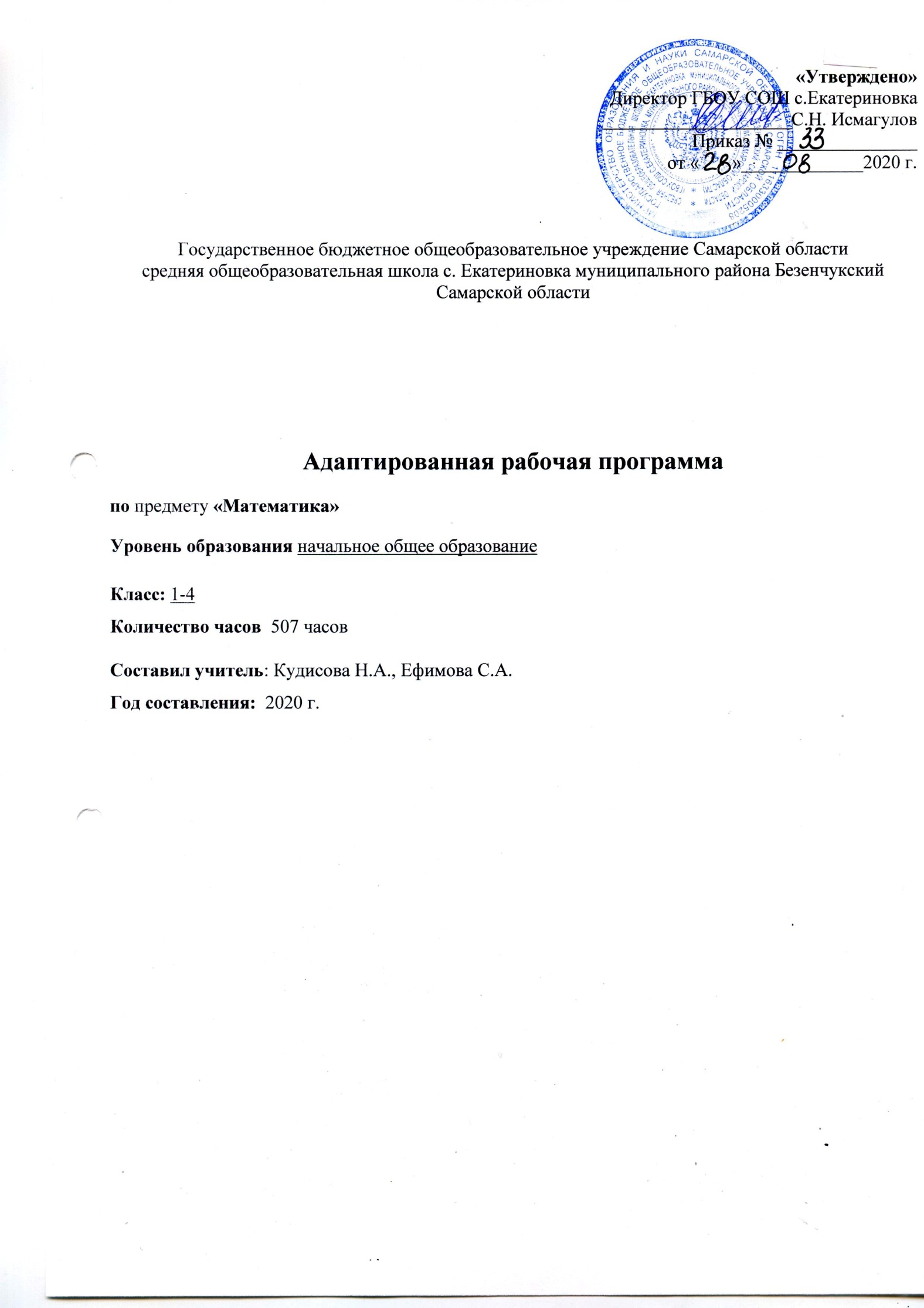 - АООП ОО УО-1приказ №98/11 от 31.08.2016г.   - Программой специальных (коррекционных) образовательных учреждений VIII вида. Подготовительный класс. 1-4 классы. (А.А. Айдорбекова, В.М. Белов, В.В. Воронкова и др.).Место учебного предмета «Математика» в учебном планеВ рамках реализации федерального государственного образовательного стандарта ООП НОО изучение учебного предмета «Математика»Планируемые результаты изучения учебного предмета «Математика»Личностные результаты:- осознание себя как ученика, заинтересованного посещением школы, обучением, занятиями, как члена семьи, одноклассника, друга;способность к осмыслению социального окружения, своего места в нем, принятие соответствующих возрасту ценностей и социальных ролей; положительное отношение к окружающей действительности; готовность к организации взаимодействия с ней и эстетическому ее восприятию; целостный, социально ориентированный взгляд на мир в единстве его природной и социальной частей;самостоятельность в выполнении учебных заданий, поручений, договоренностей; понимание личной ответственности за свои поступки на основе представлений о этических нормах и правилах поведения в современном обществе; готовность к безопасному и бережному поведению в природе и обществе.Метапредметные результаты:Коммуникативные:вступать в контакт и работать в коллективе (учитель - ученик, ученик – ученик, ученик – класс, учитель класс);использовать принятые ритуалы социального взаимодействия с одноклассниками и учителем; обращаться за помощью и принимать помощь; слушать и понимать инструкцию к учебному заданию в разных видах деятельности и быту;сотрудничать со взрослыми и сверстниками в разных социальных ситуациях; доброжелательно относиться, сопереживать, конструктивно взаимодействовать с людьми; договариваться и изменять свое поведение с учетом поведения других участников спорной ситуациюРегулятивные: входить и выходить из учебного помещения со звонком; ориентироваться в пространстве класса (зала, учебного помещения); пользоваться учебной мебелью; адекватно использовать ритуалы школьного поведения (поднимать руку, вставать и выходить из-за парты и т. д.);работать с учебными принадлежностями (инструментами, спортивным инвентарем) и организовывать рабочее место; передвигаться по школе, находить свой класс, другие необходимые помещения; принимать цели и произвольно включаться в деятельность, следовать предложенному плану и работать в общем темпе; активно участвовать в деятельности, контролировать и оценивать свои действия и действия одноклассников;соотносить свои действия и их результаты с заданными образцами, принимать оценку деятельности, оценивать ее с учетом предложенных критериев, корректировать свою деятельность с учетом выявленных недочетов.Познавательные:выделять существенные, общие и отличительные свойства предметов; устанавливать видо - родовые отношения предметов;делать простейшие обобщения, сравнивать, классифицировать на наглядном материале; пользоваться знаками, символами, предметами-заместителями; читать; писать; выполнять арифметические действия; наблюдать; работать с информацией (понимать изображение, текст, устное высказывание, элементарное схематическое изображение, таблицу, предъявленные на бумажных и электронных и других носителях).Предметные результаты:При   изучении   предмета   математика,   должны   быть   сформированы   следующие   знания   и умения:1        классназвать числа в пределах 10, считать в прямой и обратной последовательности;называть и записывать знаки арифметических действий сложения и вычитания;называть и различать   геометрические фигуры: круг, треугольник, квадрат, прямоугольник; виды линий: прямая, кривая;называть единицы измерения длины (метр, сантиметр), стоимости (рубль);сравнивать числа в пределах 10 (без обозначения знаком);называть соседей числа;складывать и вычитать однозначные числа в пределах 10;устно находить неизвестные компоненты сложения и вычитания (простые случаи);различать условие и вопрос задачи;решать простые задачи на нахождение суммы и остатка;различать    геометрические    фигуры: круг,    треугольник,    квадрат,    прямоугольник;     виды  линий: прямая, кривая, отрезок;чертить прямую, проходящую через 1,2 точки;чертить прямую с помощью линейки; измерять отрезки;разменивать   крупные   монеты   более   мелкими,   заменять   несколько   мелких   монет   одной крупной монетой (купюрой).2        классназывать числа в пределах 20, считать в прямой и обратной последовательности;знать названия разрядов, компонентов сложения и вычитания;знать единицы измерения массы (килограмм), объема (литр);знать геометрические фигуры и виды линий;считать равными группами по 2, 3,4,5 единиц в пределах 20;различать однозначные и двузначные числа;сравнивать изученные числа, пользоваться знаками «<», «>»;раскладывать числа второго десятка на разрядные слагаемые;самостоятельно выполнять сложение и вычитание чисел в пределах 20;называть компоненты сложения и вычитания;находить неизвестные компоненты сложения и вычитания (простые случаи);решать    задачи    на    увеличение    и    уменьшение    числа    на    несколько    единиц;    составные
арифметические задачи в 2 действия;выполнять сложение и вычитание чисел, полученных при измерении;различать луч, угол, многоугольник;строить    многоугольник    по    заданному    количеству    вершин;    распознавать     стороны    и вершины многоугольника;определять время по часам с точностью до часа.3        классназывать, читать и записывать числа в пределах 100;различать однозначные и двузначные четные и нечетные числа;называть соседей числа;сравнивать изученные числа;складывать и вычитать числа в пределах 100 без перехода через разряд, с переходом через разряд (с помощью учителя);пользоваться таблицей умножения при решении примеров на умножение и деление;увеличивать и уменьшать число на несколько единиц и в несколько раз;решать составные арифметические задачи в 2 действия;знать единицы измерения длины (дециметр, миллиметр), времени (минута);знать и различать виды углов (прямой, острый, тупой);строить квадрат и прямоугольник с помощью чертежного угольника;увеличивать и уменьшать отрезок на несколько единиц и в несколько раз;разменивать крупные купюры мелкими;определять время по часам с точностью до получаса, четверти часа.4        классзнать    наизусть     таблицу     умножения     и     соответствующие     случаи     деления,     названия компонентов умножения и деления;уметь пользоваться переместительным свойством умножения;называть, читать и записывать числа в пределах 100;сравнивать изученные числа;самостоятельно выполнять сложение и вычитание чисел в пределах 100 с переходом через разряд;знать порядок действий в примерах со скобками и без скобок;увеличивать и уменьшать числа на несколько единиц и в несколько раз;самостоятельно решать составные арифметические задачи в 2 действия;находить        неизвестные        компоненты        сложения        и        вычитания,        пользоваться микрокалькулятором;выполнять сложение и вычитание чисел, выраженных двумя единицами длины, времени;знать виды линий, углов; свойства сторон   и углов прямоугольника и квадрата;строить ломаную линию, состоящую из нескольких звеньев и находить ее длину;определять время по часам с точностью до 5 минут.Содержание учебного предмета Математика»Числа и величинычитать, записывать, сравнивать, упорядочивать числа от нуля до ста;устанавливать закономерность — правило, по которому составлена числовая последовательность, и составлять последовательность по заданному или самостоятельно выбранному правилу (увеличение/уменьшение числа на несколько единиц, увеличение/уменьшение числа в несколько раз);группировать числа по заданному или самостоятельно установленному признаку;читать, записывать и сравнивать величины (массу, время, длину, ), используя основные единицы измерения величин и соотношения между ними (килограмм-грамм; час — минута, минута — секунда; километр — метр, метр — дециметр, дециметр — сантиметр, метр — сантиметр, сантиметр — миллиметр).классифицировать числа по одному или нескольким основаниям, объяснять свои действия;выбирать единицу для измерения данной величины (длины, массы,  времени), объяснять свои действия.Арифметические действиявыполнять письменно действия с многозначными числами (сложение, вычитание, табличное умножение и деление  числа в пределах 100) с использованием таблиц сложения и умножения чисел,  деление с остатком.выполнять устно сложение, вычитание, умножение и деление однозначных, двузначныхчисел в случаях, сводимых к действиям в пределах 100 (в том числе с нулём и числом 1);выделять неизвестный компонент арифметического действия и находить его значение;вычислять значение числового выражения (содержащего 2—3 арифметических действия, со скобками и без скобок).выполнять действия с величинами;использовать свойства арифметических действий для удобства вычислений.Работа с текстовыми задачамианализировать задачу, устанавливать зависимость между величинами, взаимосвязь между условием и вопросом задачи, определять количество и порядок действий для решения задачи, выбирать и объяснять выбор действий;решать учебные задачи и задачи, связанные с повседневной жизнью, арифме-тическим способом (в 1—2 действия);оценивать правильность хода решения и реальность ответа на вопрос задачи.решать задачи в 3—4 действия;находить разные способы решения задачи.Пространственные отношения. Геометрические фигурыописывать взаимное расположение предметов в пространстве и на плоскости;распознавать, называть, изображать геометрические фигуры (точка, отрезок, ломаная, прямой угол, многоугольник, треугольник, прямоугольник, квадрат, окружность, круг);выполнять построение геометрических фигур с заданными измерениями (отрезок, квадрат, прямоугольник) с помощью линейки, угольника;использовать свойства прямоугольника и квадрата для решения задач;распознавать и называть геометрические тела (куб, шар);соотносить реальные объекты с моделями геометрических фигур.распознавать, различать и называть геометрические телаГеометрические величиныизмерять длину отрезка;оценивать размеры геометрических объектов, расстояния приближённо (на глаз).Работа с информациейустанавливать истинность (верно, неверно) утверждений  о числах, величинах, геометрических фигурах;читать несложные готовые таблицы;заполнять несложные готовые таблицы;сравнивать и обобщать информацию, представленную в строках и столбцах несложных таблиц;составлять, записывать и выполнять инструкцию (простой алгоритм), план поиска информации;распознавать одну и ту же информацию, представленную в разной форме (таблицы, чертежи).Тематическое планирование по  учебному предмету «Математика» в 1 классеТематическое планирование по  учебному предмету «Математика» во 2 классеТематическое планирование по  учебному предмету «Математика»  в 3 классеТематическое планирование по  учебному предмету «Математика»  в 4 классеКлассыКоличество часов в неделюКоличество часов в год1 класс3 ч99 ч2 класс4 ч136 ч3 класс4ч136 ч4 класс4 ч136 ч№Название разделаКоличество часовКоличество контрольных работХарактеристика основных видов деятельности учащихся1Пропедевтика252Иметь представление о величине: большой – маленький (больше – меньше, одинаковые (равные) по величине).Сравнивать предметы по размеру (больше—меньше, выше—ниже, длиннее—короче) и форме (круглый, квадратный, треугольный и др.).Иметь пространственные представления:  взаимное расположение предметов: вверху, внизу (выше, ниже), слева, справа (левее, правее), перед, за, между; рядом.Знать направление движения: слева направо, справа налево, сверху вниз, снизу вверх.Иметь временные представления: сначала, потом, до, после, раньше, позже.Сравнивать группы предметов: больше, меньше, столько же, больше (меньше) на....Знать отношение порядка следования: первый, последний, крайний, перед, после, за, следующий, следом,  между.Знать геометрический материал: шар, куб, брус; круг, квадрат, треугольник, прямоугольник. Составлять геометрические фигуры из разрезанных на несколько частей (по упрощенной схеме), из счетных палочек.2Нумерация282Знать отрезок числового ряда от 1 до 10. Число и цифра 0.Образовывать, читать, записывать числа первого десятка. Считать в прямой и обратной последовательности в пределах 10.Соотносить количество, число и цифры. Знать место числа в числовом ряду, число предшествующее (предыдущее), следующее за (последующее), счет по 2, по 5, по 3 в пределах 10.Сравнивать числа: больше, меньше, равные.3Единицы измерения и их соотношения61Знать: единицы измерения стоимости: рубль, копейкаОбозначение: 1р., 1к. монеты 1р., 2р., 5р.,  1к., 5к., 10к.;Размен монет достоинством 2р,. 5р.(5к., 10к.) по 1 р.(1к.) и другими возможными способами (не более трёх монет). Литр. Килограмм. Сантиметр.4Арифметические действия. Арифметические задачи252Уметь выполнять сложение и вычитание в пределах 10. Знать: взаимосвязь сложения и вычитания, знаки «+», «-», «=», таблицу сложения,названия компонентов и результатов сложения и вычитания (в речи учителя),переместительное свойство сложения (практическое использование). Уметь решать примеры  на сложение и вычитание, простые текстовые арифметические задачи на нахождение суммы и разности (остатка). Распознавать условие, вопрос, решение и ответа задачи. Выделять числовые данные в задаче. Записывать решение. 5Геометрический материал51Знать фигуры: точка, прямая и кривая линии, отрезок. Уметь выполнять построение произвольной прямой с помощью линейки; изображать точку, кривую линию. 6Числа от 11 до 20. Нумерация101Уметь образовывать, читать, записывать числа от 11 до 20. Знать: место числа в числовом ряду, числа однозначные  двузначные, десятичный состав чисел от 11 до 20.Выполнять сложение и вычитание вида 10+7,17-1.№Название разделаКоличество часовКоличество контрольных работХарактеристика основных видов деятельности учащихся1Нумерация323Знать отрезок числового ряда от 11 до 20. Образовывать, читать, записывать числа в пределах 20. Знать числа однозначные  двузначные. Уметь раскладывать двузначные числа на разрядные слагаемые (15=10+5). Считать по единице, по 2, по 5, по 3, по 4 в пределах 20 в прямом и обратном порядке.2Единицы измерения и их соотношения142Знать: единицы измерения сантиметр, дециметр. Обозначения: 1см, 1дм.Соотношение: 1дм=10см.Единицы измерения времени: час, месяц. Обозначения: 1ч, 1мес.Часы и циферблат. Уметь определять время с точностью до часа.3Арифметические действия. Арифметические задачи804Знать названия компонентов и результатов сложения и вычитания (в речи учителя). Уметь выполнять сложение 10 и однозначного числа и соответствующие случаи вычитания; сложение и вычитание в пределах 20 без перехода через разряд; вычитание из 20 однозначных и двузначных чисел. Решать простые текстовые арифметические задачи на увеличение и   уменьшение числа на несколько единиц, задачи в два действия, составленные из ранее изученных простых задач. 4Геометрический материал101Знать фигуры: овал, луч, угол. Угол прямой, тупой, острый. Вершины, стороны углов. Углы в треугольнике квадрате, прямоугольнике. Уметь выполнять измерение и построение отрезка заданной длины (одной единицей измерения), построение произвольных углов разных видов, построение геометрических фигур по их вершинам.№Название разделаКоличество часовКоличество контрольных работХарактеристика основных видов деятельности учащихся1Нумерация182Знать отрезок числового ряда от 11 до 20. Образовывать, читать, записывать числа в пределах 20. Знать числа однозначные  двузначные. Уметь раскладывать двузначные числа на разрядные слагаемые (15=10+5). Считать по единице, по 2, по 5, по 3, по 4 в пределах 20 в прямом и обратном порядке.2Единицы измерения и их соотношения111Знать: единицы измерения сантиметр, дециметр. Обозначения: 1см, 1дм.Соотношение: 1дм=10см.Единицы измерения времени: час, месяц. Обозначения: 1ч, 1мес.Часы и циферблат. Уметь определять время с точностью до часа.3Арифметические действия. Арифметические задачи954Знать названия компонентов и результатов сложения и вычитания (в речи учителя). Уметь выполнять сложение 10 и однозначного числа и соответствующие случаи вычитания; сложение и вычитание в пределах 20 без перехода через разряд; вычитание из 20 однозначных и двузначных чисел. Решать простые текстовые арифметические задачи на увеличение и   уменьшение числа на несколько единиц, задачи в два действия, составленные из ранее изученных простых задач. 4Геометрический материал122Знать фигуры: овал, луч, угол. Угол прямой, тупой, острый. Вершины, стороны углов. Углы в треугольнике квадрате, прямоугольнике. Уметь выполнять измерение и построение отрезка заданной длины (одной единицей измерения), построение произвольных углов разных видов, построение геометрических фигур по их вершинам.№Название разделаКоличество часовКоличество контрольных работХарактеристика основных видов деятельности учащихся1Нумерация51Знать разряды единиц, десятков, сотен, разрядную таблицу. Уметь сравнивать числа в пределах 100 с использованием разрядной таблицы.2Единицы измерения и их соотношения181Знать: меры стоимости: рубль, копейка. Соотношение: 1 рубль =100 кМеры длины: метр, дециметр, сантиметр.Единицы измерения  длины: миллиметр. Обозначение: 1ммСоотношение: 1см=10мм.Единицы измерения массы: центнер. Обозначение: 1ц. Соотношение 1 ц=100кг.Единицы измерения  времени: секунда. Обозначение: 1сек.Соотношение 1мин=60сек. Секундная стрелка. Секундомер.Уметь: определять время с точностью до  1 минуты(5 часов 18 минут, без 13 минут 6 часов, 18 минут 9-го). Преобразовывать числа, полученные при измерении двумя мерами(1см 5мм=15мм, 15мм=1см 5мм).3Арифметические действия. Арифметические задачи934Выполнять сложение и вычитание в пределах 100 с переходом через разряд.Уметь проверять действия сложения и вычитания обратным действием, находить неизвестные компонента сложения и вычитания (слагаемое, уменьшаемое, вычитаемое).Присчитывать и отсчитывать по 3, 6, 9, 4, 8, 7.Знать таблицу умножения и деления чисел 3, 4, 5, 6, 7, 8, 9. Уметь решать простые арифметические задачи на увеличение (уменьшение) числа в несколько раз.Составные задачи, решаемые двумя арифметическими действиями, составленные из ранее решаемых простых задач.4Геометрический материал202Знать: замкнутые и незамкнутые кривые: окружность, дуга.Ломаные линии — замкнутая, незамкнутая. Граница многоугольника — замкнутая ломаная линия. Уметь выполнять измерение и построение  отрезка, равного длине ломаной. Построение ломаной по данной длине ее отрезков.